Name: ____________________________	Period: ______	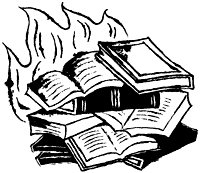 Fahrenheit 451 Study Guide QuestionsPart 3: Burning Bright Directions:  On lined paper, answer each question thoroughly. Responses MUST be in complete sentences.32. What is Mildred’s main concern as she runs out of the house?  33. What feelings does Montag have about the burning house?  34. While Montag was in flight from the scene of Beatty’s murder, what thought occurred to him about Beatty?  35. What is the explanation which Montag and Faber arrive at for how so very much could have happened within one week?  36. What are Montag’s impressions of the land across the river?  37. When Montag complained about being unable to remember Mildred, what explanation did Granger give him?  38. What was Granger’s philosophy on life, taught to him by his grandfather, and handed on to Montag? 39. Describe the effects of the war as Montag imagined them. 40. What is the promise at the end of the novel? 